 新 书 推 荐中文书名：《科技巨头必须退出！：数字公司正在摧毁民主和经济——但我们可以阻止》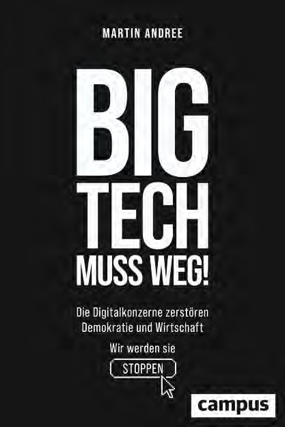 英文书名：BIG TECH MUST GO! The Digital Corporations Are Destroying Democracy and the Economy – But We Can Stop Them德文书名：Big Tech muss weg! Die Digitalkonzerne zerstören Demokratie und Wirtschaft—wir werden sie stoppen作    者：Martin Andree出 版 社：Campus代理公司：ANA/Lauren出版时间：2023年8月代理地区：中国大陆、台湾页    数：256页审读资料：电子稿类    型：经管内容简介：互联网解放宣言统计数据显示，数字垄断企业正在控制我们生活各个方面。越来越多的交易只在少数几个平台上进行，这让我们不禁要问，自由市场和公平竞争是否还存在？我们可能还会问：这种行为合法吗？我们是否还要继续支持？著名媒体专家马丁·安德烈（Martin Andree）以犀利的视角审视了当前形势，并找到了鲜明例证来说明我们正不可避免地屈从于少数几家在黑暗势力中愈发活跃的美国公司。如果不予以反抗，数字霸权会变得更加难以抵制，互联网会愈加缺乏自由。本书就是反对互联网霸权的宣言。- 时不我待——否则数字巨头就将是获胜的一方- 作者为著名科技媒体专家马丁·安德烈- 让我们为互联网自由而战！作者简介：马丁·安德烈博士（Dr. Martin Andree）在科隆大学（Cologne University）教授数字媒体，同时也是 AMP Digital Ventures 的首席执行官。作为媒体科学教授，他在数字营销领域拥有二十年经验，曾担任汉高公司副总裁，并经常在各种平面媒体和广播媒体上接受采访并担任特邀作者，在各种会议，如科隆国际游戏展（Gamescom）、科隆数码营销展（dmexco）、ScreenForce、广告影响力峰会（Werbewirkungsgipfel）、数字峰会（Digitalgipfel）上发表演讲。他的著作包括《数字世界图集》（Atlas der digitalen Welt，2020年）和《数字训练营》（Digital Bootcamp，2022年），均由Campus出版社出版。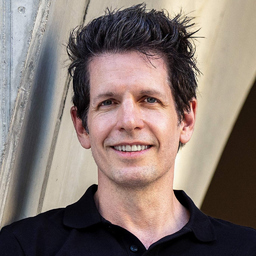 感谢您的阅读！请将反馈信息发至：版权负责人Email：Rights@nurnberg.com.cn安德鲁·纳伯格联合国际有限公司北京代表处北京市海淀区中关村大街甲59号中国人民大学文化大厦1705室, 邮编：100872电话：010-82504106, 传真：010-82504200公司网址：http://www.nurnberg.com.cn书目下载：http://www.nurnberg.com.cn/booklist_zh/list.aspx书讯浏览：http://www.nurnberg.com.cn/book/book.aspx视频推荐：http://www.nurnberg.com.cn/video/video.aspx豆瓣小站：http://site.douban.com/110577/新浪微博：安德鲁纳伯格公司的微博_微博 (weibo.com)微信订阅号：ANABJ2002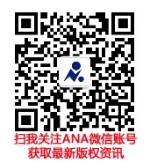 